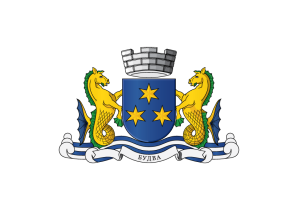 Crna GoraO P Š T I N A  B UDVASekretarijat za privreduPREDMET: ZAHTJEV ZA DODJELU PODRŠKE ZA PROIZVODNJU I RAZVOJ MASLINARSTVA ZA 2018. GODINUI PODACI O PODNOSIOCU ZAHTJEVAII OPŠTI PODACI O INVESTICIJIPod punom moralnom, materijalnom i krivičnom odgovornošću izjavljujem  da su navedeni podaci tačni i da ista investicija nije finansirana od državnih i organa lokalne uprave.Budva,______________2018. godine								potpis podnosioca zahtjeva:								_______________________Nosilac poljoprivrednog gazdinstvaAdresaKontakt telefonBroj i datum rješenja o registracijiJMBG ili PIBBanka i br.ž.računaPriprema zemljišta za sadnju maslinanabavka sadnog materijala za zasnivanje novih maslinjakarevitalizacija starih maslinjakanabavka mehanizacije i opreme za berbu masline i održavanje maslinjaka (tresači maslina, mreže za berbu maslina, kosačice za održavanje maslinjaka, oprema za rezidbu, i sl.)navodnjavanje maslinjakanabavka ambalaže za čuvanje većih količina maslinovog ulja, i tamne staklene ambalaže (flaše) za manje pakovanje i za tržišteIzgradnja podzida i međa u maslinjaku